第2回「」問題学習会主催：飛騨御坊真宗教化センター企画会議開催趣旨昨年度の第１回学習会では、「是旃陀羅」問題の所在として、インドでの問題、日本の部落差別と「旃陀羅」、広島県連からの問題提起、宗派の取り組みなどについて学びました。そこでこの問題は、私たち一人ひとりの課題なのだということが再認識されました。その後、2021年6月には、真宗大谷派宗会で「是旃陀羅」問題に関する決議が行われました。今年度は、それらを受けてさらに『観無量寿経』においてなぜ「是旃陀羅」という語があるのか、あらためて経典に学びたく、下記のとおり学習会を開催することになりました。つきましては、ご多用中のこととは存じますが、本趣旨をご理解いただき、万障お繰り合わせの上、ご参加いただきますようご案内申し上げます。１　日　時　　５月２３日（月） 13:30～16:30２　講　師　　本山教学研究所　中山 善雄 研究員３　会　場　　高山教務支所（高山市鉄砲町６番地）　　　　　　　サテライト会場　岐阜高山教務所（岐阜市大門町１）※ZOOMでの視聴４　日　程　 13:00 受付             14:40 講義２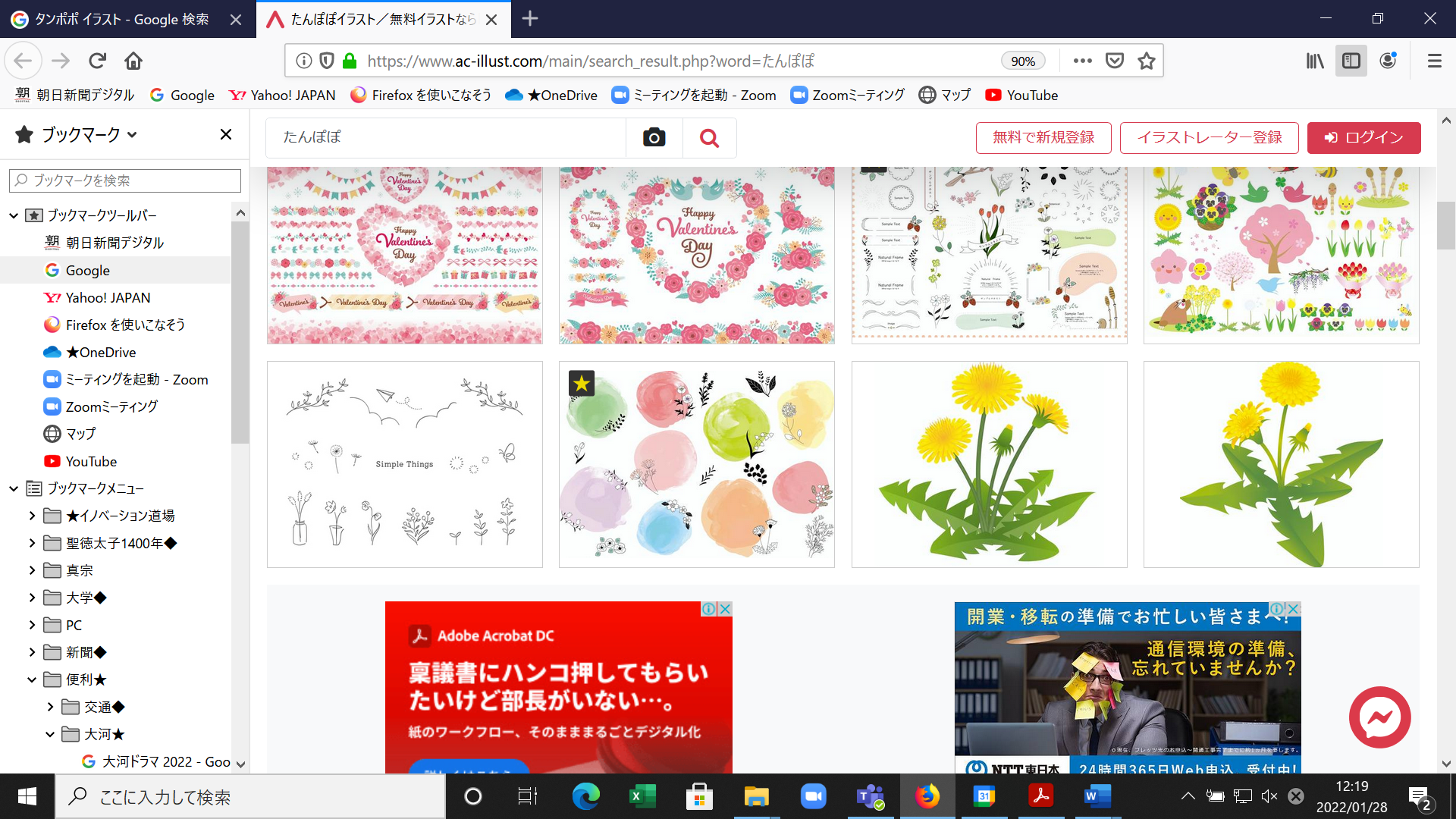 13:30 開会　　　　　　 15:30 質疑応答13:45 講義１           16:30 閉会14:30 休憩                                    ５　対　象　解放推進協議会委員、住職、教会主管者、坊守、門徒６　申　込　参加を希望される方は５月１３日（金）までに高山教務支所まで電話、メールもしくはＦＡＸでお申し込みください。（ＦＡＸの場合は下記参加希望者欄に記入のうえ、本紙を送信ください。）７　その他　『真宗』2017年3月号（部落差別問題等に関する教学委員会報告書）2021年8月号（「是旃陀羅」問題に関する決議）をお読みいただきご参加くださいますようお願いいたします。【参加希望者】以　上希望会場希望する会場に〇印をつけてください。高山会場　　・　　岐阜会場　ふりがな氏　　名ふりがな氏　　名所属寺　　　組　　　　　　　　　　　寺